PPollution of Waters by Oil and Noxious Substances Act 1987Portfolio:Minister for TransportAgency:Department of TransportPollution of Waters by Oil and Noxious Substances Act 19871987/01429 Jun 1987s. 1 & 2: 29 Jun 1987;Act other than s. 1 & 2: 1 Jul 1993 (see s. 2 and Gazette 29 Jun 1993 p. 3163)Ports (Functions) Act 1993 s. 461993/04620 Dec 199315 Jun 1994 (see s. 2 and Gazette 10 Jun 1994 p. 2373)Acts Amendment (Department of Transport) Act 1993 Pt. 111993/04720 Dec 19931 Jan 1994 (see s. 2 and Gazette 31 Dec 1993 p. 6861)Sunday Observance Laws Amendment and Repeal Act 1997 s. 51997/04910 Dec 199710 Dec 1997 (see s. 2)Reprinted as at 12 Oct 2001 Reprinted as at 12 Oct 2001 Reprinted as at 12 Oct 2001 Reprinted as at 12 Oct 2001 Ports and Marine Legislation Amendment Act 2003 Pt. 32003/07115 Dec 200315 Dec 2003 (see s. 2(1))Courts Legislation Amendment and Repeal Act 2004 s. 1412004/05923 Nov 20041 May 2005 (see s. 2 and Gazette 31 Dec 2004 p. 7128)Criminal Procedure and Appeals (Consequential and Other Provisions) Act 2004 s. 782004/08416 Dec 20042 May 2005 (see s. 2 and Gazette 31 Dec 2004 p. 7129 (correction in Gazette 7 Jan 2005 p. 53))Standardisation of Formatting Act 2010 s. 42010/01928 Jun 201011 Sep 2010 (see s. 2(b) and Gazette 10 Sep 2010 p. 4341)Reprint 2 as at 6 Jan 2012 Reprint 2 as at 6 Jan 2012 Reprint 2 as at 6 Jan 2012 Reprint 2 as at 6 Jan 2012 Marine Safety (Domestic Commercial Vessel National Law Application) Act 2023 Pt. 10 Div. 52023/02424 Oct 202321 Dec 2023 (see s. 2(b) and SL 2023/203 cl. 2(b))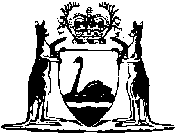 